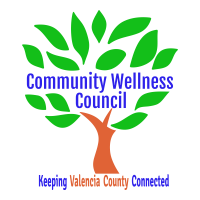 Board Meeting MinutesNovember 6, 20191:00pm-3:00pm Wellness CenterIn attendance: Bart Regelbrugge, Carol Claus, Diana Good, Linda Montano, Ginny Adame and Noelle ChavezCall Meeting to Order at 1:11 pmAgenda: Carol motioned to approve the agenda and the consent agenda. Diana seconded it and the board approved.Business Coordinator’s Report/Grant Deliverable Activities Update:Diana and Noelle were both in attendance at the United Way event. The community seemed pleased with what Angelo and Melissa presented. The first part was a presentation to the community and the second was a question, answer, and small group discussion. Feedback was presented well in the group that Noelle and Diana were in.Noelle will work with Diana on the United Way Grant Financial Review documents.Noelle started the DOH draw down and should have it submitted by Friday.The Presbyterian Final Report was submitted on October 30th. The Socorro SCOPE is working on becoming a 501c3. They may reach out to different health council members with questions. Diana could provide guidance on the health promotion specialist’s role.The Anna, Age 8 presentation in Bosque Farms went really well. Someone from Torres-Small’s office was in attendance and may decide to participate in some CWC initiatives.The New Mexico Public Health Association is coming up on December 6th in Albuquerque. It is from 7:30 am until 5 pm in Albuquerque. Linda motioned for the CWC to pay for 2 registrations for no more than $170.00 for attendance at the New Mexico Health Association conference on December 6th. Diana seconded and the board approved. Linda will attend the conference and Noelle will check on availability. Financial Management Update/Monthly Match:The next meeting is on November 25th at 1:30 pm at the Wellness Center. The COROS report will be completed first and then the subcommittee will review the financials in preparation for the retreat in December. Diana will try to find the COROS questions and send them to Noelle or we will contact each board member by phone.Noelle will meet Ginny for a brief prereview of the financial docs on November 25th at 1 pm at her office. Noelle will predict as much as possible through December. Noelle will send out all retreat documents to the board as soon as possible for review.Anna Age 8 Update:Behavioral Health Collaborative is meeting on November 14th from 1-2:30 pm at Diana’s office. They are expecting a large turnout.The Early Childhood group has a meeting in December. Adria will be sending out details soon.The Food task force just completed a food drive for RAC and Franchesca’s feeding the homeless project. The Branch and the Los Lunas Chamber might still do something for it.Diana would like to attend a TNT/PAL meeting to represent the Drop in Center group to determine how best to support. The most difficult part of PAL is receiving donations. It must be done a certain way since it is a Village program. David Adame presented to the Los Lunas Chamber and had two of the attendees show up at the Youth Mentoring Center. They have volunteers completing small improvement projects on the building. The parents are also looking at utilizing the space more.Noelle will send out the Facebook grant link to the board and check to see if CWC will fit the grant application requirements.December 13th from 9-11 am at the Wellness Center is the next quarterly meeting for Anna, Age 8. The board will meet on December 11th for the planning meeting at the Wellness Center from 2-3 pm or directly after the DWI meeting.KAH update:Bart spoke to Michelle from SODA about Kids at Hope. She would be interested in a parenting class. Bart spoke to Isela as well and she might be interested in facilitating the class. Bart is working on how he talks about hope because he doesn’t see eyes light up. He thinks that hope may not be a priority for everyone. Bart shared with the board what he learned from reading a book about the brain. He also shared a story from the Holocaust on hope. Diana facilitated the Tojahiilee training in October. They had 11 attendees. She kept it casual and it was a good reminder on tribal culture. She recommended that anyone facilitating for a tribe should review culture ahead of time.Behavioral Health CRUNCH Debrief:The event was very successful and collaboration took place between agencies. Noelle thought the note taking was very useful. It was suggested to record or have a second typer for future events. The location is still one of the best for CRUNCHs.CWC Retreat Planning: There is no facilitator yet. Only one response saying that they are not available. Noelle will email Terry Schleder. Everything else for the retreat is ready to go. If a facilitator can’t be found in December, the CWC will look at a team building day in the spring. The CWC are only reviewing documents on the day of the retreat that need fixing. Everything needs to be reviewed ahead of time. Noelle will check to bylaws to find out how often they need to be reviewed.OSAP/Strategic Plan and Core Team Planning Update:Linda is still waiting for things to be finalized. She is currently working on strategies. She sent a revised form to OSAP but it will take some time since it goes to a few places before she receives it back. She does have funding from OSAP but the spending down on those funds is a little difficult since the grant has specific guidelines. She is thinking about doing an OSAP core team retreat at Europa in the future. The grant is a 5 year grant. They will not need to apply for funding each year and can make some changes year to year.She is working Signar now and will ask her core team to help with it next year since there are so many locations to check. She has 76 locations to do before November 15th.MRGDA Update:Diana attended the meeting on October 11th. Wendy with Share New Mexico is heading up a grant for the group through AmeriCorps to get community navigators. If the funding is approved, Valencia County might get one.Diana reported about the ACTs program.She also did a lot of work on the resource directory. Linda asked who owned the directory. The resource directory is owned by CWC but supported by DOH because of Diana’s donated time.Additional Items of DiscussionAdjourned at 3:02 pm